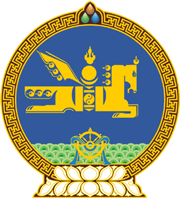 МОНГОЛ УЛСЫН ХУУЛЬ2017 оны 05 сарын 18 өдөр                                                                  Төрийн ордон, Улаанбаатар хотХҮН ХУДАЛДААЛАХТАЙ ТЭМЦЭХ ТУХАЙ ХУУЛЬД ӨӨРЧЛӨЛТ ОРУУЛАХ ТУХАЙ1 дүгээр зүйл.Хүн худалдаалахтай тэмцэх тухай хуулийн 3 дугаар зүйлийн 3.1.2 дахь заалтын “байцаан шийтгэх” гэснийг “хэрэг хянан шийдвэрлэх тухай” гэж, 10 дугаар зүйлийн 10.3 дахь хэсгийн “Хэрэг бүртгэгч, мөрдөн байцаагч” гэснийг “Мөрдөгч” гэж тус тус өөрчилсүгэй.2 дугаар зүйл.Энэ хуулийг Эрүүгийн хэрэг хянан шийдвэрлэх тухай хууль /Шинэчилсэн найруулга/ хүчин төгөлдөр болсон өдрөөс эхлэн дагаж мөрдөнө.		МОНГОЛ УЛСЫН		ИХ ХУРЛЫН ДЭД ДАРГА					Ц.НЯМДОРЖ